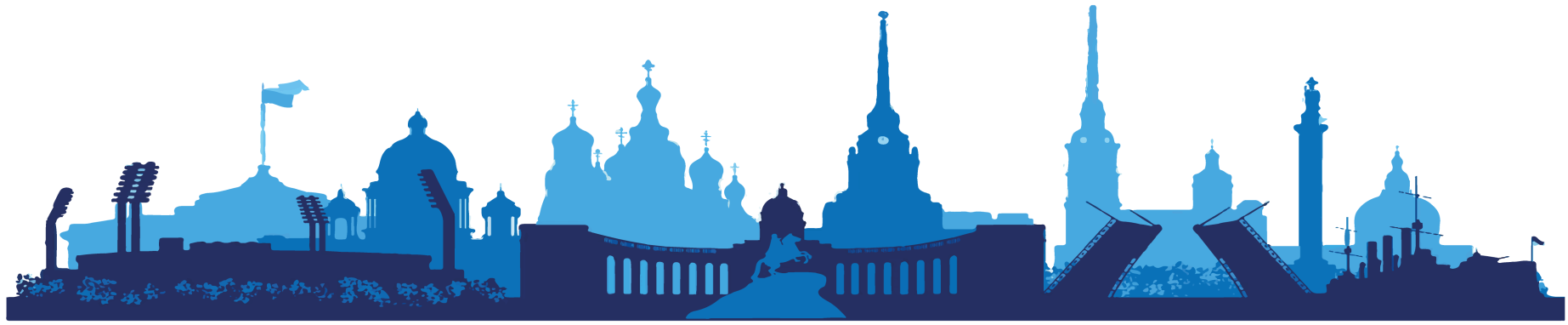  ООО ТК «СЕЛЕНА» оставляет за собой право изменять порядок и время проведения экскурсий, а так же замена их на равноценные!Туристам необходимо иметь с собой: паспорт/свидетельство о рождении, полис ОМС Стоимость тура на 1 человека при размещении в 2-х местном номере стандарт апартаменты «Апарт-отель YES Марата центр» 3* - 25 400 руб.  Стоимость тура на 1 человека при размещении в 2-х местном номере студио  «Вертикаль We&I (Лесная)» 3* - 22 600 руб. Стоимость тура на 1 человека при размещении в 2-х местном стандартном номере «Достоевский» 4* - 25 700  руб. 1 день1 деньВы приезжаете в гостиницу самостоятельно.Трансфер до гостиницы предоставляется за дополнительную плату и бронируется заранееГарантированное размещение в гостинице после 14.00. Свои вещи Вы можете оставить бесплатно в комнате багажа гостиницы.С 15:00 до 17:00В холле гостиницы Вас встречает представитель фирмы. Он ответит на все интересующие Вас вопросы, выдаст уточненные программы тура и предложит дополнительные экскурсии, которые Вы можете приобрести по желанию.17:00Отъезд от гостиницы на автобусе.Вечерняя обзорная экскурсия по Санкт-Петербургу
Приглашаем Вас на автобусную обзорную по городу, которая познакомит вас с историей Санкт-Петербурга от основания до наших дней. Вы полюбуетесь великолепными архитектурными ансамблями парадного центра города – Стрелкой Васильевского острова, Дворцовой и Троицкой площадями, ансамблем Смольного монастыря, Невским проспектом. Вы увидите Петропавловскую крепость, Марсово поле, Меншиковский дворец, Адмиралтейство, Кунсткамеру, «Медный всадник». Особое очарование городу придает его расположение среди многочисленных рек и каналов. Набережные и дворцы, площади и проспекты, мосты, фонари и решетки не только украшают город, но и являются свидетелями многих исторических событий и личных драм. Все самое главное и интересное, самое красивое и известное ждет Вас в Санкт-Петербурге.Экскурсия в Музей Фаберже
Музей Фаберже – один их самых «блестящих», в буквальном смысле, музеев нашего города, где Вы сами сможете оценить творения лучших ювелиров дореволюционной России. Блеск золота и драгоценных камней, которые использовали в своих работах мастера фирмы Фаберже, в экспозиции музея дополняют полотна И. Айвазовского, К. Брюллова, В. Поленова, ювелирные эмали и фантазийные предметы. Жемчужиной коллекции музея является собрание из 9 императорских пасхальных яиц Фаберже, которые спустя почти 100 лет вернулись на Родину.Место окончания программы: гостиница. Продолжительность программы: ~4 часа2 день2 деньЗавтрак в гостинице. Свободный день.3 день3 деньЗавтрак в гостинице09:00Встреча с экскурсоводом в холле гостиницы.Автобусная экскурсия в Царское Село «Загородные императорские резиденции»
Город расположен в 25 км от Санкт-Петербурга - примерно в часе езды. Вы проедете по старой Царскосельской дороге и узнаете, как путешествовали в России до появления шоссейных и железных дорог. Особую известность Царскому Селу принес роскошный и неповторимый Екатерининский дворец. Именно в нем Вы и побываете.Экскурсия в Екатерининский дворец с Янтарной комнатойГостей Царского Села потрясает фантастическая роскошь убранства Екатерининского дворца. Одним из залов Золотой анфилады Растрелли является знаменитая Янтарная комната, похищенная оккупантами во время Великой Отечественной войны и воссозданная петербургскими реставраторами, работу которых Вы сможете оценить во время экскурсии по Екатерининскому дворцу.Прогулка по Екатерининскому парку
После экскурсии по дворцу у вас будет 1,5-2 часа свободного времени, чтобы самостоятельно погулять по великолепному парку, окружающему дворец. Его украшают изысканные павильоны, причудливой формы пруды и многочисленные памятники в честь побед русского оружия во время русско-турецких войн.Экскурсия в Александровский дворец
Этот дворец был построен в конце XVIII века по распоряжению императрицы Екатерины II в подарок к бракосочетанию её внука, великого князя Александра Павловича (будущего императора Александра I). Проект дворца составил знаменитый итальянский архитектор Джакомо Кваренги. Вокруг дворца был разбит обширный парк с озером.Место окончания программы: гостиница. Продолжительность программы: ~8 часов4 день4 деньЗавтрак в гостинице. 09:30Встреча с экскурсоводом в холле гостиницы.Автобусная экскурсия в Стрельну «По Старой Петергофской дороге»*
Стрельна – небольшое поселение на южном берегу Финского залива, к которому ведет старинная дорога, проложенная еще Петром I в начале XVIII века. Проехав по «дороге среди усадеб» Вы почувствуете колорит ушедших эпох. Узнаете, почему уже в ходе строительства роскошный парк с фонтанами императору пришлось перенести в другое место и зачем в Стрельне появилось сразу два дворца для одного царя. В конце XVIII века Стрельнинский ансамбль стал загородной великокняжеской резиденцией. С тех пор Большой Стрельнинский дворец и стал называться Константиновским.Экскурсия в Константиновский дворец
Экскурсионный маршрут проходит по анфиладе парадных залов и гостиных дворца с посещением официальных апартаментов Президента РФ и залов для встреч в неформальной обстановке. Экскурсия позволит составить полное представление об истории дворцово-паркового ансамбля и о его современной функции в качестве «Дворца конгрессов».
*Возможна замена на экскурсию в Павловск (в дни проведения государственных мероприятий)Переезд в Петергоф
Экскурсия по парку фонтанов Петергофа
Нижний парк имеет площадь 102 га и протянулся более чем на 2 километра вдоль берега Финского залива. Для того, чтобы превратить пустынный болотистый берег Финского залива в роскошный парк с фонтанами и каскадами, потребовались невероятные усилия. Причем, все работы выполнялись вручную – были завезены тонны плодородной земли, высажены декоративные деревья и кустарники, которые смогли прижиться в холодном северном климате. Петергоф – столица фонтанов, волшебный сад с дворцом, увенчанным стоящей на крыше золотой вазой. Его подножием служит Большой каскад – невероятная водная феерия с фонтанами и скульптурами. Струя самого знаменитого фонтана «Самсон» взметается на высоту семиэтажного дома. По пышности и богатству оформления Петергоф превзошел свой прототип – французский Версаль и стал самым ярким дворцовым ансамблем в Европе.Место окончания программы: гостиница. Продолжительность программы: ~9,5 часов5 день5 деньЗавтрак в гостинице.  Освобождение номеров.08:00Встреча с экскурсоводом в холле гостиницы. Трансфер на Московский вокзал.Экскурсия в Эрмитаж
Этот музей стоит в одном ряду с такими крупнейшими художественными музеями мира как Лувр в Париже или Прадо в Мадриде. Сегодня среди бесценных экспонатов Эрмитажа знаменитая мумия древнеегипетского жреца, механические золотые часы «Павлин», две из четырнадцати известных в мире работ кисти великого Леонардо да Винчи, коллекция уникальных полотен Рембрандта и многое другое. Всего более трех с половиной миллионов уникальных экспонатов.Место окончания программы: Эрмитаж (ближайшая ст. метро "Адмиралтейская")
Продолжительность программы: ~4 часа (окончание ~ 12:30)В стоимость тура включено:проживание в выбранной гостинице;питание (завтраки со второго дня тура, 1 обед);экскурсионное обслуживание;входные билеты в объекты показа по программе; транспортные услуги;Оплачивается дополнительно:обеды и ужины (самостоятельно)доп. экскурсии (по желанию)встреча (или проводы) на вокзале или в аэропорту;доплата для иностранных туристов;проезд на общественном транспорте;услуги камеры хранения на вокзале.авиаперелет или ж/д переезд Краснодар – Санкт-Петербург – Краснодар (билеты можно приобрести в нашем офисе)